Sunday, January 22, 2012Sunday, January 22, 2012Monday, January 23, 2012Monday, January 23, 2012Tuesday, January 24, 2012Tuesday, January 24, 2012Wednesday, January 25, 2012Wednesday, January 25, 2012Thursday, January 26, 2012Thursday, January 26, 2012Friday, January 27, 2012Friday, January 27, 2012Saturday, January 28, 2012Saturday, January 28, 20126:00AMKick Buttowski: Suburban Daredevil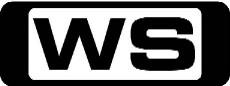 GRunaway Recital/Trike X-5Kick turns his boredom of playing the piano into an unbelievable stunt. Then, Kick's beloved first bike is stolen by his sister. Starring 6:30AMPhineas And Ferb (R) 'CC'GSkiddley Whiffers / Tour De FerbThere is no such thing as an ordinary summer day, as step-brothers Phineas and Ferb take their dreams to extremes. 7:00AMWeekend Sunrise 'CC'Wake up to a better breakfast with Andrew O'Keefe and Samantha Armytage for all the latest news, sport and weather. 10:00AMWorld's Strictest Parents (R) 'CC'PG(L)TennesseeThis week, Micah, a boy at war with authority and Stacey, a school drop out head to Tennessee to spend a week with the strict Davies family. 11:00AM2012 Australian Open 'CC'2012 Australian Open - Day 7Live coverage of the Grand Slam of Asia-Pacific, the Australian Open. The world's top tennis players converge on Melbourne Park to vie for the prestigious title and a record prize pool. Hosted by MATT WHITE and HAMISH MCLACHLAN.6:00PMSeven News with Rebecca Maddern 'CC'Rebecca Maddern presents today's news and weather. Sport is with Tim Watson. 6:30PM2012 Australian Open 'CC'2012 Australian Open - Night 7Coverage continues of the Grand Slam of Asia-Pacific where viewers can expect the biggest names in tennis, the hottest action in years and a comprehensive coverage of the event. Hosted by JOHANNA GRIGGS. 12:30AMSpecial (R)GSecrets Of The RiverBen Cropp looks at the lifecycle of the Normanby River in Lakefield National Park. Learn about the river's history and survival. 1:30AMThe Real Seachange (R) 'CC'GMeet David and Sue who have swapped a Sydney factory for a small vineyard. But are slim pickings enough to survive? 2:00AMHome ShoppingShopping program. 3:00AMNBC Today 'CC'International news and weather including interviews with newsmakers in the world of politics, business, media, entertainment and sport. 4:00AMNBC Meet The Press 'CC'David Gregory interviews newsmakers from around the world. 5:00AMSunrise Extra 'CC'Bringing you the best moments of your mornings with the Sunrise team. 5:30AMSeven Early News 'CC'Natalie Barr and Mark Beretta present the latest news, sport and weather from around Australia and overseas. 6:00AMSunrise 'CC'Wake up to a better breakfast with Melissa Doyle and David Koch for all the latest news, sport and weather. 9:00AMAll For Kids (R) 'CC'PAn entertaining children's show with gardening, cooking, science, pets and music! 9:30AMWizards Of Waverly Place (R) 'CC'GGraphic NovelJustin and Max steal Alex's diary only to have it stolen again by Gigi, Alex's arch nemesis. Starring SELENA GOMEZ, DAVID HENRIE, JAKE T  AUSTIN, JENNIFER STONE, MARIA CANALS and DAVID DELUISE.10:00AMThat '70s Show (R) 'CC'PGThe Relapse - Part 1At Kitty's request, Eric takes a casserole next door and ends up in bed with Donna. Starring TOPHER GRACE, LAURA PREPON, ASHTON KUTCHER, MILA KUNIS, WILMER VALDERRAMA, DANNY MASTERSON, DEBRA JO RUPP, KURTWOOD SMITH, TANYA ROBERTS, DON STARK, LAURA WERNETTE and LISA ROBINS.10:30AMSeven Morning News 'CC'The latest news from around Australia and overseas. Presented by Ann Sanders. 11:00AM2012 Australian Open 'CC'2012 Australian Open - Day 8Live coverage of the Grand Slam of Asia-Pacific, the Australian Open. The world's top tennis players converge on Melbourne Park to vie for the prestigious title and a record prize pool. Starring MATT WHITE and HAMISH MCLACHLAN.6:00PMSeven News with Peter Mitchell 'CC'Peter Mitchell presents today's news with David Brown updating the weather. Sport is with Sandy Roberts. 6:30PMToday Tonight with Matt White 'CC'Matt White reports on the latest news and current social issues. 7:00PMHome and Away' CC'**Series Return for 2012** Details to be Advised7:30PM2012 Australian Open 'CC'2012 Australian Open - Night 8Coverage continues of the Grand Slam of Asia-Pacific where viewers can expect the biggest names in tennis, the hottest action in years and a comprehensive coverage of the event. Hosted by JOHANNA GRIGGS. 12:30AMRoom For Improvement (R) 'CC'GThe Room For Improvement team transform a messy garage into a fantastic family rumpus room. 1:00AMHome ShoppingShopping program. 3:30AMRoom For Improvement (R) 'CC'GThe team head to the snow to completely makeover the kitchen and loungeroom of an old ski lodge. 4:00AMNBC Today 'CC'International news and weather including interviews with newsmakers in the world of politics, business, media, entertainment and sport. 5:00AMSunrise Extra 'CC'Bringing you the best moments of your mornings with the Sunrise team. 5:30AMSeven Early News 'CC'Natalie Barr and Mark Beretta present the latest news, sport and weather from around Australia and overseas. 6:00AMSunrise 'CC'Wake up to a better breakfast with Melissa Doyle and David Koch for all the latest news, sport and weather. 9:00AMAll For Kids (R) 'CC'PAn entertaining children's show with gardening, cooking, science, pets and music! 9:30AMWizards Of Waverly Place (R) 'CC'GRacingAlex has a crush on a 'gear head' type guy named Dean and plots to gain his interest by asking Jerry if he can fix up his old junky car. Starring SELENA GOMEZ, DAVID HENRIE, JAKE T  AUSTIN, JENNIFER STONE, MARIA CANALS and DAVID DELUISE.10:00AMThat '70s Show (R) 'CC'PGUncomfortable Ball Stuff - Part 2Fez gets a job at Fotohut, but becomes so efficient that Hyde wishes he'd go away. Starring TOPHER GRACE, LAURA PREPON, ASHTON KUTCHER, MILA KUNIS, WILMER VALDERRAMA, DANNY MASTERSON, DEBRA JO RUPP, KURTWOOD SMITH, TANYA ROBERTS and DON STARK.10:30AMSeven Morning News 'CC'The latest news from around Australia and overseas. Presented by Ann Sanders. 11:00AM2012 Australian Open 'CC'2012 Australian Open - Day 9Live coverage of the Grand Slam of Asia-Pacific, the Australian Open. The world's top tennis players converge on Melbourne Park to vie for the prestigious title and a record prize pool. Hosted by MATT WHITE and HAMISH MCLACHLAN.6:00PMSeven News with Peter Mitchell 'CC'Peter Mitchell presents today's news with David Brown updating the weather. Sport is with Sandy Roberts. 6:30PMToday Tonight with Matt White 'CC'Matt White reports on the latest news and current social issues. 7:00PMProgram T.B.A.7:30PM2012 Australian Open 'CC'2012 Australian Open - Night 9Coverage continues of the Grand Slam of Asia-Pacific where viewers can expect the biggest names in tennis, the hottest action in years and a comprehensive coverage of the event. Hosted by JOHANNA GRIGGS. 12:30AMRoom For Improvement (R) 'CC'GThe team surprise RSPCA volunteers with a spectacular rec-room renovation. 1:00AMHome ShoppingShopping program. 4:00AMNBC Today 'CC'International news and weather including interviews with newsmakers in the world of politics, business, media, entertainment and sport. 5:00AMSunrise Extra 'CC'Bringing you the best moments of your mornings with the Sunrise team. 5:30AMSeven Early News 'CC'Natalie Barr and Mark Beretta present the latest news, sport and weather from around Australia and overseas. 6:00AMSunrise 'CC'Wake up to a better breakfast with Melissa Doyle and David Koch for all the latest news, sport and weather. 9:00AMAll For Kids (R) 'CC'PAn entertaining children's show with gardening, cooking, science, pets and music! 9:30AMWizards Of Waverly Place (R) 'CC'GAlex's Brother, MaximanJerry is disappointed when he discovers that the kids have failed to work together on their group magic project. Starring SELENA GOMEZ, DAVID HENRIE, JAKE T  AUSTIN, JENNIFER STONE, MARIA CANALS and DAVID DELUISE.10:00AMThat '70s Show (R) 'CC'PGDonna's StoryEric gets upset when Donna publishes a story in the school paper that echoes their relationship. Starring TOPHER GRACE, LAURA PREPON, ASHTON KUTCHER, MILA KUNIS, WILMER VALDERRAMA, DANNY MASTERSON, DEBRA JO RUPP, KURTWOOD SMITH, TANYA ROBERTS and DON STARK.10:30AMSeven Morning News 'CC'The latest news from around Australia and overseas. Presented by Ann Sanders. 11:00AM2012 Australian Open 'CC'2012 Australian Open - Day 10Live coverage of the Grand Slam of Asia-Pacific, the Australian Open. The world's top tennis players converge on Melbourne Park to vie for the prestigious title and a record prize pool. Hosted by MATT WHITE and HAMISH MCLACHLAN.6:00PMSeven News with Peter Mitchell 'CC'Peter Mitchell presents today's news with David Brown updating the weather. Sport is with Sandy Roberts. 6:30PMToday Tonight with Matt White 'CC'Matt White reports on the latest news and current social issues. 7:00PMProgram T.B.A.7:30PM2012 Australian Open 'CC'2012 Australian Open - Night 10Coverage continues of the Grand Slam of Asia-Pacific where viewers can expect the biggest names in tennis, the hottest action in years and a comprehensive coverage of the event. Hosted by JOHANNA GRIGGS. 12:30AMRoom For Improvement (R) 'CC'GThe gang turns a partly renovated bedroom/ensuite into a spectacular modern show piece. Hosted by SCOTT MCGREGOR, TOM WILLIAMS, SOPHIE WARD and CRAIG RUSSELL.1:00AMHome ShoppingShopping program. 3:30AMRoom For Improvement (R) 'CC'GCurl Curl - HairdressersJanelle's Hair Salon is desperately seeking a makeover and the team delivers with cutting edge design. 4:00AMNBC Today 'CC'International news and weather including interviews with newsmakers in the world of politics, business, media, entertainment and sport. 5:00AMSunrise Extra 'CC'Bringing you the best moments of your mornings with the Sunrise team. 5:30AMSeven Early News 'CC'Natalie Barr and Mark Beretta present the latest news, sport and weather from around Australia and overseas. 6:00AMSunrise 'CC'Wake up to a better breakfast with Melissa Doyle and David Koch for all the latest news, sport and weather. 9:00AMAll For Kids (R) 'CC'PAn entertaining children's show with gardening, cooking, science, pets and music! 9:30AMWizards Of Waverly Place (R) 'CC'GSaving Wiz Tech - Part 1 Of 2When Wiz Tech is temporarily closed both students and faculty are housed with families in the real world. Starring SELENA GOMEZ, DAVID HENRIE, JAKE T  AUSTIN, JENNIFER STONE, MARIA CANALS and DAVID DELUISE.10:00AMThat '70s Show (R) 'CC'PGThe Forgotten SonEric's world is rocked when Red shoots a Pricemart training film and casts Kelso as the lead. Starring TOPHER GRACE, LAURA PREPON, ASHTON KUTCHER, MILA KUNIS, WILMER VALDERRAMA, DANNY MASTERSON, DEBRA JO RUPP, KURTWOOD SMITH, TANYA ROBERTS and DON STARK.10:30AMSeven Morning News 'CC'The latest news from around Australia and overseas. Presented by Ann Sanders. 11:00AM2012 Australian Open 'CC'2012 Australian Open - Day 11Live coverage of the Grand Slam of Asia-Pacific, the Australian Open. The world's top tennis players converge on Melbourne Park to vie for the prestigious title and a record prize pool. Starring MATT WHITE and HAMISH MCLACHLAN.6:00PMSeven News with Peter Mitchell 'CC'Peter Mitchell presents today's news with David Brown updating the weather. Sport is with Sandy Roberts. 6:30PMToday Tonight with Matt White 'CC'Matt White reports on the latest news and current social issues. 7:00PMProgram T.B.A.7:30PM2012 Australian Open 'CC'2012 Australian Open - Night 11Coverage continues of the Grand Slam of Asia-Pacific where viewers can expect the biggest names in tennis, the hottest action in years and a comprehensive coverage of the event. Hosted by JOHANNA GRIGGS. 12:30AMRoom For Improvement (R) 'CC'GA typical Aussie veranda is transformed into a spectacular entertaining room with bi-fold doors opening onto a massive deck. 1:00AMHome ShoppingShopping program. 4:00AMNBC Today 'CC'International news and weather including interviews with newsmakers in the world of politics, business, media, entertainment and sport. 5:00AMSunrise Extra 'CC'Bringing you the best moments of your mornings with the Sunrise team. 5:30AMSeven Early News 'CC'Natalie Barr and Mark Beretta present the latest news, sport and weather from around Australia and overseas. 6:00AMSunrise 'CC'Wake up to a better breakfast with Melissa Doyle and David Koch for all the latest news, sport and weather. 9:00AMAll For Kids (R) 'CC'PAn entertaining children's show with gardening, cooking, science, pets and music! 9:30AMWizards Of Waverly Place (R) 'CC'GSaving Wiz Tech - Part 2 Of 2Alex is angry when Ronald dumps her because his parents disapprove of their relationship. Starring SELENA GOMEZ, DAVID HENRIE, JAKE T  AUSTIN, JENNIFER STONE, MARIA CANALS and DAVID DELUISE.10:00AMThat '70s Show (R) 'CC'PGRed And StaceyWhen Red tries to get a date for Eric with the new Pricemart cashier, he's embarrassed to learn that she has a crush on him. Starring TOPHER GRACE, LAURA PREPON, ASHTON KUTCHER, MILA KUNIS, WILMER VALDERRAMA, DANNY MASTERSON, DEBRA JO RUPP, KURTWOOD SMITH, TANYA ROBERTS and DON STARK.10:30AMSeven Morning News 'CC'The latest news from around Australia and overseas. Presented by Ann Sanders. 11:00AMWorld's Strictest Parents (R) 'CC'PGHave They Changed?Revisit these families to see how their lives have changed since their children were disciplined by the world's strictest parents. Hosted by AXLE WHITEHEAD.12:00PMThe Midday Movie (R) (2007)PG(A)DerbyA twelve-year-old boy dreams of winning the American Soapbox Derby Championship. With the odds against him, Bobby is determined to prove himself with a new personal best and some unbeatable self-confidence. Starring JOHN SCHNEIDER, DYLAN MCLAUGHLIN, JASON BROOKS, KATE CONNOR, MARK ROLSTON, CHASE ELLISON, GLORIA GIFFORD and BUTCH HAMMETT.2:00PMDr Oz (R)PG(S)'Ask Dr. Oz' Special Event! Celebrity Edition'Ask Dr Oz' special with celebrity questions from Charlie Sheen, Diane Sawyer, LeAnn Rimes and Joy Behar. A deaf woman undergoes a groundbreaking procedure live on stage to restore her hearing. 3:00PM2012 Australian Open 'CC'2012 Australian Open - Day 12Live coverage of the Grand Slam of Asia-Pacific, the Australian Open. The world's top tennis players converge on Melbourne Park to vie for the prestigious title and a record prize pool. Hosted by MATT WHITE and HAMISH MCLACHLAN.6:00PMSeven News with Peter Mitchell 'CC'Peter Mitchell presents today's news with David Brown updating the weather. Sport is with Sandy Roberts. 6:30PMToday Tonight with Matt White 'CC'Matt White reports on the latest news and current social issues. 7:00PMProgram T.B.A.7:30PM2012 Australian Open 'CC'2012 Australian Open - Night 12Coverage continues of the Grand Slam of Asia-Pacific where viewers can expect the biggest names in tennis, the hottest action in years and a comprehensive coverage of the event. Hosted by JOHANNA GRIGGS. 10:30PMProgram T.B.A.1:00AMThe Late Movie (R) (2003)AV(V,S,L)The Mudge BoyChronicling the troubled existence of a 14-year-old misfit who struggles for attention from his father after his mother's sudden death. Starring EMILE HIRSCH, RICHARD JENKINS, TOM GUIRY, PABLO SCHREIBER, ZACHARY KNIGHTON, RYAN DONOWHO and MEREDITH HANDERHAN.3:00AMHome ShoppingShopping program. 4:00AMNBC Today 'CC'International news and weather including interviews with newsmakers in the world of politics, business, media, entertainment and sport. 6:00AMMickey Mouse Clubhouse (R)GGoofy's Super WishJoin Mickey Mouse and his friends as they journey on different adventures filled with fun puzzles and games. 6:30AMHandy Manny (R)GUncle Manny / Kitty SittingJoin Handy Manny, who with the help of his amazing set of talking tools is the town's expert when it comes to repairs. 7:00AMWeekend Sunrise 'CC'Wake up to a better breakfast with Andrew O'Keefe and Samantha Armytage for all the latest news, sport and weather. 9:00AMSaturday Disney 'CC'GGreat fun and entertainment including your favourite Disney shows. Hosted by SHAE BREWSTER, CANDICE DIXON and NATHAN MORGAN. 11:00AMZeke's Pad (R) 'CC'CBrush With LoveZeke Palmer is not your ordinary fourteen-year- old. He is an amazing artist whose drawings magically come to life. 11:30AMSally Bollywood - Super Detective (R) 'CC'  **Double Episode** CGo Kart Wars / The Killer Curry/ The White Bear / The Walls Of CosmopolisSally is a super-sleuth who runs a detective agency for the under-12s with her best friend, Doowee. 12:30PMDive Olly Dive (R) 'CC'  **Double Episode**CSea Creatures Skid / Ice Caps/ SOS Seabird / Obstacle CourseUnder the guidance of Diver Doug, Olly and Beth are being trained to become fully-fledged research submarines. 1:30PMSaturday Afternoon Movie (R) 'CC' (1992)GAladdinIn the heart of an enchanted city, a commoner named Aladdin and his mischievous monkey, Abu, battle to save the free spirited princess Jasmine. Aladdin's whole life changes with one rub of a magic lamp when a fun-loving shape-shifting Genie appears and grants him three wishes, setting him on an incredible journey of discovery. Through his adventure, Aladdin proves that he is a prince where it matters most... on the inside. With the voices of ROBIN WILLIAMS, SCOTT WEINGER, LINDA LARKIN, JONATHAN FREEMAN, FRANK WELKER, GILBERT GOTTFRIED, DOUGLAS SEALE, BRUCE ADLER, BRAD KANE, LEA SALONGA, CHARLES ADLER and COREY BURTON.3:30PMSaturday Afternoon Movie (2008)PGMystery of the Crystal SkullsTravel the globe in search of the thirteen mystical crystal skulls believed to hold untold power. Carved from differing hues of quartz and discovered amid the ruins of the Mayan and Aztec societies, the skulls are now scattered to the four winds: stolen, sold, buried or hidden. Skulls thought to be one of the mythical thirteen have shown up in the United States, Mexico, Mongolia, Brazil, France, and even Tibet, although the authenticity of each has been called into question. Which are real? This compelling investigation seeks to separate fantasy from fact and to prove if claims regarding the skulls' healing powers are true. Hosted by LESTER HOLT.5:30PMDestination New Zealand (R) 'CC'GAucklandNew Zealand's biggest city at the top of the North Island. Doug Kamo takes to the sky with a high-speed tour of the city of sails and samples some culinary delights in some very unique surroundings. Presented by 6:00PMSeven News with Rebecca Maddern 'CC'Rebecca Maddern presents today's news and weather. Sport is with Tim Watson. 6:30PM2012 Australian Open 'CC'Tennis Preview SpecialA special look back at all of the fun, colour and on-court action from the past two weeks of the Australian Open including a preview of the men's final tonight. 7:30PM2012 Australian Open 'CC'2012 Australian Open - Night 13 Women's Singles FinalIt's one of the most open women's tournaments in years. Clijsters, Stosur, Wozniacki, Williams and a swag of others have all been in the mix at some stage. A final winner will be revealed to take out the first Grand Slam of 2012 and $2.3 million in prize money. 10:30PMProgram T.B.A.12:45AMThe Late Movie (R)M(V,S)DerangedAn eccentric psychiatrist, aiming to be in the spotlight, is not willing to let anyone or anything get in her way. Starring JOBETH WILLIAMS, JASON BROOKS, SALLY KIRKLAND, LEO ROSSI, KARI WUHRER, ANICKA HAYWOOD, NICHOLAS READ, SAGE KIRKPATRICK, ROBERT COSTANZO, PETER JASON, DENICE DUFF, GIBBY BRAND and KEVIN BRIEF.2:45AMSpecial (R) 'CC'GWorld's Deadliest CreatureBeneath Australia's tropical waters lurks the Box Jellyfish, killing more people in the tropical north than sharks and crocodiles combined. 4:00AMHome ShoppingShopping program. 5:00AMDr Oz (R)PGRetroviruses: The Reason Why You Could Be ExhaustedDr Oz explains how a retrovirus could be the reason why you're exhausted. A chef faces Dr Oz's 28-Day detox to kick his addiction to salt.  Then, Dr Oz discusses yeast infections. 